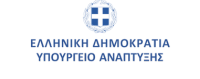 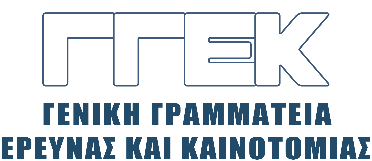 ΔΕΛΤΙΟ ΤΥΠΟΥ       	                                                                                               25.10.2023Επίσκεψη του Γενικού Γραμματέα Έρευνας και Καινοτομίαςκ. Αθανάσιου Κυριαζήστο ΙΤΕ, στο πλαίσιο της συνεργασίας του Ερευνητικού κέντρου με το Ινστιτούτο Εκπαιδευτικής Πολιτικής και του εορτασμού των 40 ετών από την ίδρυση του ΙΤΕ-ΙΜΒΒΗράκλειο Κρήτης, 19-20 Οκτωβρίου 2023 Την Πέμπτη 19 Οκτωβρίου 2023, ο Γενικός Γραμματέας Έρευνας και Καινοτομίας, κ. Αθανάσιος Κυριαζής παρευρέθη σε εκδήλωση κατά την οποία υπεγράφη Πρωτόκολλο Συνεργασίας από τον Πρόεδρο του Ιδρύματος Τεχνολογίας και Έρευνας (ΙΤΕ), Καθηγ. Νεκτάριο Ταβερναράκη, και τον Καθηγ. Σπυρίδωνα Δουκάκη, Πρόεδρο του Ινστιτούτου Εκπαιδευτικής Πολιτικής (ΙΕΠ), παρουσία του Υπουργού Παιδείας, Θρησκευμάτων και Αθλητισμού, κ. Κυριάκου Πιερρακάκη και του Υφυπουργού Ανάπτυξης κ. Μάξιμου Σενετάκη, στην έδρα του ΙΤΕ, στο Ηράκλειο Κρήτης. Την Παρασκευή 20 Οκτωβρίου, ο κ. Κυριαζής συμμετείχε στην πρώτη επετειακή εκδήλωση – επανένωση του Ινστιτούτου Μοριακής Βιολογίας και Βιοτεχνολογίας (ΙΜΒΒ) του ΙΤΕ, στο πλαίσιο της 40ης επετείου λειτουργίας του. Στον χαιρετισμό του, ο κ. Κυριαζής, αρχικά, επεσήμανε το υψηλό επίπεδο των ερευνητικού δυναμικού του Ινστιτούτου, το οποίο στα 40 χρόνια της λειτουργίας του έχει να επιδείξει μεγάλα ερευνητικά αποτελέσματα, αντάξια της συνολικής πορείας του ΙΤΕ, στις επιτυχίες του οποίου συνέβαλε αποφασιστικά.Ακολούθως, ο κ. Κυριαζής παρατήρησε ότι το ΙΤΕ συγκαταλέγεται στα μεγαλύτερα και πιο σπουδαία ερευνητικά κέντρα της Ελλάδας αλλά και του διεθνούς οικοσυστήματος έρευνας και καινοτομίας, τονίζοντας ότι ένα μεγάλο πλεονέκτημα της χώρας μας είναι ο μεγάλος της πλούτος σε ερευνητικό δυναμικό, καθώς και ότι στόχος της ΓΓΕΚ είναι να δοθούν κίνητρα σε Έλληνες ερευνητές που διαπρέπουν στο εξωτερικό να επιστρέψουν στη χώρα τους.Πρόσθεσε ότι, στο πλαίσιο αυτό, η ΓΓΕΚ έχει προβεί σε μια σειρά από νομοθετικές μεταρρυθμίσεις, εμβληματικές δράσεις, προγράμματα, όπως το νέο Πρόγραμμα «Ανταγωνιστικότητα 2021-2027», στη Διαμόρφωση της Εθνικής Στρατηγικής για την Έρευνα και την Καινοτομία, στο Πολυετές Σχέδιο Χρηματοδότησης των Εθνικών Ερευνητικών Υποδομών και σε άλλα μέτρα που χρηματοδοτούνται από το Ταμείο Ανάκαμψης και Ανθεκτικότητας ή από το Ταμείο Δίκαιης Μετάβασης.Ο κ. Κυριαζής, συνεχάρη τόσο τον Πρόεδρο του ΙΤΕ, Καθηγητή Νεκτάριο Ταβερναράκη, όσο και όλα τα στελέχη του Ινστιτούτου, παλαιότερα και νεότερα, για το σημαντικό ερευνητικό τους έργο, στην πρωτοπορία της Έρευνας και της Καινοτομίας, εκφράζοντας την ελπίδα ότι στο μέλλον θα δοθεί η ευκαιρία σε Έλληνες επιστήμονες να επιστρέψουν και να προσφέρουν τις υπηρεσίες τους σε  ιδρύματα του βεληνεκούς του ΙΤΕ.Τέλος, ο κ. Κυριαζής παρευρέθη στη συνεδρίαση του Δ.Σ. του ΙΤΕ, κατά την οποία ενημέρωσε τα μέλη του για τρέχοντα θέματα, ενώ ακολούθησε ανταλλαγή απόψεων για θέματα Έρευνας και Καινοτομίας.   